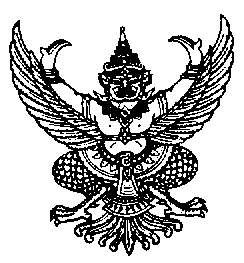 ประกาศองค์การบริหารส่วนตำบลสะพุง
…………………………………………………….      ตามที่องค์การบริหารส่วนตำบลสะพุง  ได้จัดตั้งศูนย์ปฏิบัติการต่อด้านการทุจริตองค์การบริหารส่วนตำบลสะพุงขึ้น  โดยมีวัตถุประสงค์เพื่อให้การดำเนินงานจัดการเรื่องร้องเรียนการทุจริตขององค์การบริหารส่วนตำบลสะพุง    มีขั้นตอน/กระบวนการและแนวทางในการปฏิบัติงานเป็นมาตรฐานเดียวกัน  เพื่อให้มั่นใจว่าได้มีการปฏิบัติตามข้อกำหนดของระเบียบหลักเกณฑ์ที่เกี่ยวกับการจัดการข้อร้องเรียนที่กำหนดไว้อย่างสม่ำเสมอและมีประสิทธิภาพพร้อมพิทักษ์สิทธิของประชาชนและผู้ร้องเรียน/แจ้งเบาะแส  ตามหลักธรรมมาภิบาล  (Good  Govermance)  โดยมีช่องทางการร้องเรียน/การแจ้งเบาะแส  ดังนี้แจ้งด้วยตนเอง  แจ้งที่ศูนย์ปฏิบัติการต่อต้านการทุจริตองค์การบริหารส่วนตำบลสะพุงทางไปรษณีย์  ที่ทำการองค์การบริหารส่วนตำบลสะพุง หมู่ที่ 7  อำเภอศรีรัตนะ จังหวัดศรีสะเกษร้องเรียนทางโทรศัพท์หมายเลข  045-๖๗๗๔๖๐ตู้รับเรื่องร้องเรียน/ร้องทุกข์องค์การบริหารส่วนตำบลสะพุงเว็ปไซต์   www.sapung.go.thFacebook  องค์การบริหารส่วนตำบลสะพุงสายตรงนายกองค์การบริหารส่วนตำบลสะพุง  098-4504488องค์การบริหารส่วนตำบลสะพุง  จึงขอรายงานข้อมูลเชิงสถิติเรื่องร้องเรียนการทุจริตและประพฤติมิชอบของเจ้าหน้าที่  ประจำปีงบประมาณ  พ.ศ.  2566  รายละเอียดแนบท้ายตามประกาศนี้        จึงประกาศให้ทราบและถือปฏิบัติโดยทั่วกัน 
 	 		ประกาศ ณ วันที่  6   ตุลาคม พ.ศ. 2566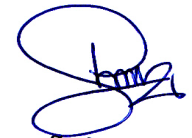 (นายโยธิน  มุลกะกุล)          ตำแหน่งนายกองค์การบริหารส่วนตำบลสะพุงข้อมูลสถิติเรื่องร้องเรียนการทุจริตและประพฤติมิชอบของเจ้าหน้าที่องค์การบริหารส่วนตำบลสะพุง  อำเภอศรีรัตนะ  จังหวัดศรีสะเกษประจำปีงบประมาณ พ.ศ.  ๒๕๖6                                       ลงชื่อ                             ผู้รับรองข้อมูล                                             (นายโยธิน  มุลกะกุล)                                    นายกองค์การบริหารส่วนตำบลสะพุงเดือน/ปีจำนวนเรื่องร้องเรียนทั้งหมดจำนวนเรื่องดำเนินการแล้วเสร็จจำนวนเรื่องอยู่ระหว่างดำเนินการตุลาคม 2565---พฤศจิกายน 2565---ธันวาคม 2565---มกราคม 2566---กุมภาพันธ์ 2566---มีนาคม 2566---เมษายน 2566---พฤษภาคม 2566---มิถุนายน 2566---กรกฎาคม 2566---สิงหาคม 2566---กันยายน 2566---